Положение о проекте «Наше здоровье – в наших руках» 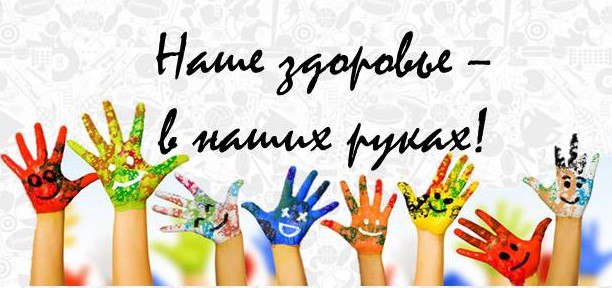 Общие положенияОрганизаторами проекта «Наше здоровье – в наших руках» выступают учителя дополнительных классов МОБУ СОШ №21 г. Якутска.Руководство проведением  проекта, его организацию  осуществляет Организационный комитет  учителей дополнительных классов МОБУ СОШ №21 г. Якутска.Орг.комитет ведет работу по подготовке и проведению проекта, утверждает сроки, порядок его проведения, состав жюри  и результаты конкурсов проекта.Состав жюри и его полномочия:жюри конкурсов проекта формируется из педагогов дополнительных классов МОБУ СОШ №21 г. Якутска;жюри конкурсов проекта оценивает выполнение участниками конкурсных заданий, определяет победителей и призеров;решение жюри каждого из конкурсов отражается в протоколе.                               Цели и задачи проектаЦель: формирование ценностного отношения обучающихся к своему здоровью,  улучшение здоровья и качества жизни обучающихся в процессе внеурочной деятельности, пропаганда ЗОЖ.Задачи:воспитание бережного отношения к своему здоровью;формирование правильного представления о здоровье, о ЗОЖ;развитие исследовательских умений и навыков;организация    досуговой деятельности обучающихся по сбережению и укреплению здоровья.Участники конкурсов проектаВ проекте принимают участие обучающиеся с 1 по 6 классы МОБУ СОШ №21 г. Якутска.Высылая творческую работу, участники дают согласие на опубликование, публичный показ работ. Факт участия в проекте подразумевает, что участник ознакомлен и согласен с настоящим Положением.Порядок проведения конкурсов проектаПроект проводится с  11 мая  по 21 мая 2020 г..Операторы проекта осуществляют регистрацию конкурсных работ, оформляют наградные документы, организуют информирование участников об итогах  проекта.Для участия в конкурсе проекта в срок до 21 мая 2020 г. по Whatsapp классного руководителя или  на адрес:  rdts.ykt@mail.ru отправляется фото, видео конкурсной    работы.Оператор до 25 мая 2020 г. размещает на сайте школы school21.yaguo.ru или school21@yaguo.ru список победителей конкурса, электронные грамоты и сертификаты руководителей конкурсных работ.Содержание  проектаКультура  здоровья. Видеоуроки, беседы, информация о здоровье, о ЗОЖ.Хомусотерапия. Видеоуроки, мастер-классы, презентации.Конкурс флаеров «Наше здоровье – в наших руках». Требования к оформлению работы: высылается  фото  рисунка по Whatsapp классного руководителя или  на адрес:  rdts.ykt@mail.ru  Указывается класс, полные ФИ автора, ФИО руководителя, название работы. Критерии оценки: отражение тематики, композиционное решение, уровень исполнения, художественная выразительность.Викторина «Почемучки». Беседы о здоровье, видеопрезентации, вопросы о здоровье, о ЗОЖ.Уроки здоровья. Информация о книгах, журналах, посвященных здоровью, видеопрезентации.Основы правильного питания. Информация, видеопрезентации о правильном, здоровом  питании.Подведение итогов и награждение участников проектаНаграждение участников проекта осуществляет оператор.Участники проекта, набравшие наибольшее количество баллов, объявляются победителями. Им высылаются грамоты, их руководителям – сертификаты, которые размещаются на сайте school21.yaguo.ru или school21@yaguo.ru для самостоятельного скачивания.КонтактыЭлектронная почта rdts.ykt@mail.ru  План проекта «Наше здоровье – в наших руках» учителей дополнительных классов МОБУ СОШ №21 г. Якутска№ДатаКлассыМероприятияОтветственные111.05-21.051-6Культура  здоровьяНиколаев С.А.211.05-21.051-6ХомусотерапияЯковлева Н.А.311.05-21.051-6Конкурс флаеров «Наше здоровье – в наших руках»Сунтарова Д.А.411.05-21.051-3Викторина «Почемучки»Аммосова Л.Н., Макарова А.С.511.05-21.051-6Уроки здоровья Неустроева А.Г.611.05-21.054-6Основы правильного питанияТихонова Т.Д., Турантаева А.Н.